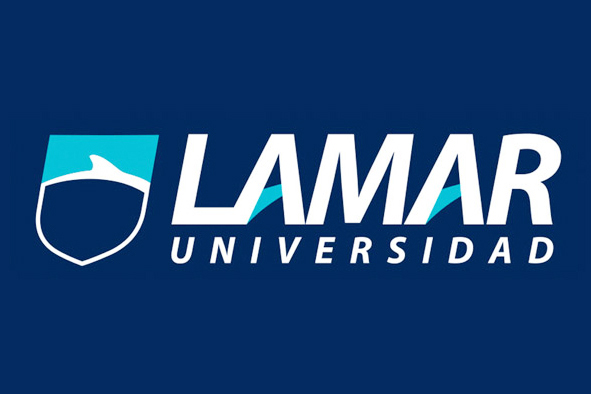 Luis enrique verdugo gonzalez Parcial 32°a Tecnologías ACTIVIDAD PRELIMINARLUIS VERDUGO 2°AMicrosoft SQL Server: Es un sistema de gestión de bases de datos relacionales basado en el lenguaje Transact-SQL, capaz de poner a disposición de muchos usuarios grandes cantidades de datos de manera simultánea. Así de tener unas ventajas que a continuación se pueden describir. Características:  Soporte de transacciones.  Escalabilidad, estabilidad y seguridad.  Soporta procedimientos almacenados. Incluye también un potente entorno gráfico de administración, que permite el uso de comandos DDL y DML gráficamente.  Permite trabajar en modo cliente-servidor donde la información y datos se alojan en el servidor y las terminales o clientes de la red sólo acceden a la información.  Además permite administrar información de otros servidores de datos Ventajas:  Soporte de transacciones.  Escalabilidad, estabilidad y seguridad. Soporta procedimientos almacenados. Desventajas:  Soporte de transacciones. Escalabilidad, estabilidad y seguridad. Soporta procedimientos almacenados. enorme cantidad de memoria RAM que utiliza para la instalación y utilización del software  La relación calidad-precio esta muy debajo comparado con Oracle.Microsoft Access: Es un sistema de gestión de bases de datos Relacional creado y modificado por Microsoft (DBMS) para uso personal de pequeñas organizaciones. Es un componente de la suite Microsoft Office aunque no se incluye en el paquete “básico”. Una posibilidad adicional es la de crear ficheros con bases de datos que pueden ser consultados por otros programas. Características: Entre las principales funcionalidades de Access se encuentran:  Crear tablas de datos indexadas.  Modificar tablas de datos.  Relaciones entre tablas (creación de bases de datos relacionales).  Creación de consultas y vistas.  Consultas referencias cruzadas.  Consultas de acción (INSERT, DELETE, UPDATE). Formularios.  Informes.  Llamadas a la API de windows. Ventajas:  Tablas para almacenar los datos.  Consultas para buscar y recuperar únicamente los datos que necesita. Formularios para ver, agregar y actualizar los datos de las tablas. Desventajas:  Limitaciones en el procesamiento de las búsquedas.MySQL: Es un sistema de gestión de base de datos relacional y multiusuario con más de seis millones de instalaciones. Características: Está desarrollado en su mayor parte en ANSI C. Proyectos como el Apache, donde el software es desarrollado por una comunidad pública, y el copyright del código está en poder del autor individual, MySQL es propiedad y está patrocinado por una empresa privada, que posee el copyright de la mayor parte del código. Esto es lo que posibilita el esquema de licenciamiento anteriormente mencionado. Además de la venta de licencias privativas, la compañía ofrece soporte y servicios. Para sus operaciones contratan trabajadores alrededor del mundo que colaboran vía Internet. Ventajas:  Velocidad al realizar las operaciones  Bajo costo en requerimientos para la elaboración de bases de datos  Facilidad de configuración e instalación. Desventajas:  Un gran porcentaje de las utilidades de MySQL no están documentadas.  No es intuitivo, como otros programas (ACCESS).Actividad 1 2°ADiseño gráfico de bases de datosCon el editor gráfico de Data base Spy podrá visualizar y editar la estructura de todas sus bases de datos en una interfaz gráfica. Puede examinar las tablas y relaciones de una BD o editar tablas de una BD para adaptarlas a sus necesidades. También puede agregar tablas enteras desde cero y especificar todos sus atributos de columna y sus relaciones con otras tablas. Editor SQLEl versátil editor SQL de Data base Spy incluye una función personalizable de finalización automática de instrucciones SQL que permite agilizar el desarrollo de consultas SQL. Ejecute consultas y vea resultados inmediatos en una o varias ventanas. Para cada base de datos se ofrecen opciones de configuración de formato SQL y al cambiar de base de datos se aplica automáticamente el formato adecuado. Comparación de bases de datosData base Spy incluye una potente herramienta de comparación y combinación de datos con la que puede identificar cambios, migrar diferencias y sincronizar versiones de una BD. Puede comparar y combinar el contenido de una tabla o comparar esquemas de BD y combinar las diferencias. Incluso puede migrar estructuras enteras desde una BD a otra BD de otro tipo.Gráficos de bases de datosNo hay mejor manera de comunicar datos que con coloridos y llamativos gráficos, mucho más eficaces que varias tablas llenas de números. Data base Spy ofrece múltiples funciones de elaboración de gráficos para representar los resultados de consultas SQL de forma gráfica. Cree la representación gráfica más precisa e intensa de sus datos con gráficos circulares, de líneas, de barras, de áreas, etc. ACTIVIDAD 2Comandos principales de MYSQL:•Arranque de los servidores. Servidor Linux: safe_mysqld –user=mysqladm & root & Servidor Windows: Mysqld Arranque como usuario: mysql –u usuario –p claveCreate database FIFA chivasUse fifa chivas Create table jugadores(Nombre varchar (20)Apellido varchar (20)Posición varchar (20) Nacionalidad varchar (20)Edad int (10));Insert into (nombre,posición, nacionalidad)Valves (´james´,’medio’,’americano’),Valves (‘luis’, ‘defensa’, ‘canadiense’),Valves (‘armando’, ‘delantero’, ‘mexicano’),Delete from jugadores Where nombre= ‘james’;Delete from jugadores Where from = ‘luis’;